DATENBLATT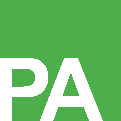 für Ferialarbeitnehmer*innen (Personal Data Sheet for seasonal employee)Informationen zu den Datenschutzbestimmungen finden Sie unter folgendem Link: www.tugraz.at/go/datenschutzinformation-pa 
Information about the data protection regulations can be found under the following link: www.tugraz.at/go/data-protection-regulations-pa Herr /  Frau /  Divers        (Mr.)               (Ms.)              (Diverse)Vor- und Zuname:	     	(First name and surname)Akad. Grad:	     	(Academic degree)Geburtsname: 	     	(Name at birth)Geburtsdatum: 	     		Geburtsort:      	(Date of birth)	(Place of birth)Österr. Versicherungsnr. (wenn vorhanden):      	(Austrian Insurance number – if available)Staatsbürgerschaft: 	     		Religionsbekenntnis:      	(Nationality)	(Religion  / denomination)Familienstand: 	     		seit:      	(Family status)	(Since)Wohnanschrift:	     	(Address)Tel.Nr.:	     		           E-Mail:      	(Telephone number)Invalidität:	 ja	 nein	     % lt. Bescheid vom      	(Disability)	(Yes)	(No)	(According to the official notification from)Vor- u. Zuname der Ehepartnerin*des Ehepartners	Geburtsdatum:	     	(First name and surname of wife*husband)	(Date of birth)     		Staatsangehörigkeit:	     		(Nationality)Gehaltskonto eröffnet bei:      	 (Bank name)	lautend auf:      	(Account owner)IBAN:      		BIC/SWIFT:      	Bei Minderjährigkeit verpflichtend auszufüllen:(If you are a minor)Vor- u. Zuname der gesetzlichen Vertreterin*des gesetzlichen Vertreters und Telefonnummer: (First name and surname of parent or guardian and phone number)Besteht zu einer Arbeitnehmerin*einem Arbeitnehmer an derselben Organisationseinheit ein Verwandtschaftsverhältnis?(Is there any relationship with another employee within the same organizational unit?) ja      Name:     		 nein      (Yes)	  (Name)	(No)Sonstiges:      	(Other information)Bei Vertragsunterzeichnung ist der Reisepass bzw. ein gültiger Lichtbildausweis vorzulegen.(Submit your passport or valid ID when signing your contract)(Datum)			(Unterschrift)(Date)			(Signature)